ΘΕΜΑ: Πρόγραμμα εορτασμού επετείου Εθνικής ΑντίστασηςΣΧΕΤ.: 	α) Η αριθ. πρωτ. 79641/20-11-2020  Απόφαση του Υπουργού Εσωτερικών (ΑΔΑ: Ω83Θ46ΜΤΛ6-6ΤΠ)β) Η αριθ. πρωτ. 79645/20-11-2020 εγκύκλιος του Υπουργού Εσωτερικών (ΑΔΑ: Ω58Κ46ΜΤΛ6-ΡΡΥ)Σας αποστέλλουμε το πρόγραμμα εορτασμού της Εθνικής Αντίστασης για την Κυριακή 22 Νοεμβρίου 2020 και παρακαλούμε, μέσα στα πλαίσια των αρμοδιοτήτων σας να μεριμνήσετε για την εφαρμογή του.Υπενθυμίζουμε ότι ισχύουν όσα αναφέρονται στην υπ’ αριθµ. Δ1α/Γ.Π.οικ.: 71342 Κοινή Υπουργική Απόφαση (ΦΕΚ 4899/Β/6-11-2020) «Έκτακτα µέτρα προστασίας της δημόσιας υγείας από τον κίνδυνο περαιτέρω διασποράς του κορωνοϊού Covid-19 στο σύνολο της Επικράτειας  για το διάστημα από το Σάββατο 7 Νοεμβρίου 2020  έως και τη Δευτέρα 30 Νοεμβρίου 2020».ΠΡΟΓΡΑΜΜΑ ΕΟΡΤΑΣΜΟΥΕΠΕΤΕΙΟΥ ΤΗΣ ΕΘΝΙΚΗΣ ΑΝΤΙΣΤΑΣΗΣΗ Εθνική Αντίσταση εναντίον των στρατευμάτων κατοχής 1941-1944, προέκταση και ολοκλήρωση του έπους της Αλβανίας, των μακεδονικών οχυρών και της Μάχης της Κρήτης, υπήρξε έργο όλων των Ελλήνων που αντιτάχθηκαν, με τις όποιες δυνάμεις τους, στους κατακτητές και πολέμησαν για το πανάκριβο αγαθό της Ελευθερίας, ενάντια στο ναζισμό και το φασισμό.Για να αποδοθεί έμπρακτα ένας ελάχιστος φόρος τιμής σε όλους εκείνους – άντρες, γυναίκες και παιδιά – που αγωνίστηκαν, βασανίστηκαν ή έπεσαν ηρωικά προσφέροντας τα μέγιστα στον υπέρ πάντων αγώνα του λαού μας στα μαύρα χρόνια της κατοχής, η Ελληνική πολιτεία καθιέρωσε με το άρθρο 10 του Ν. 1285/1982 την επέτειο της Μάχης του Γοργοποτάμου ως ημέρα πανελλήνιου εορτασμού της Εθνικής μας Αντίστασης. Η συγκεκριμένη μάχη – σταθμός της αντιστασιακής δράσης στην Ελλάδα, αποτελεί ταυτόχρονα, χάρη στον ενωτικό της χαρακτήρα, φωτεινό παράδειγμα για τις επερχόμενες γενιές. Για τον εορτασμό της Ημέρας Εθνικής Αντίστασης ορίζουμε γενικά τα εξής: Γενικό σημαιοστολισμό σε όλη την επικράτεια από την 8η πρωινή ώρα της 22ης Νοεμβρίου 2020, ημέρας εορτασμού της επετείου της Εθνικής Αντίστασης, μέχρι τη δύση του ηλίου.Φωταγώγηση όλων των καταστημάτων του δημοσίου, των Ο.Τ.Α., καθώς και των καταστημάτων των Ν.Π.Δ.Δ. και των Τραπεζών κατά τις βραδινές ώρες της 22ης Νοεμβρίου 2020.Πίνακας Αποδεκτών: ακολουθείΠίνακας αποδεκτώνΙερά Μητρόπολη - ΕνταύθαΒουλευτές του νομούΔικαστικές Αρχές - Ενταύθαα) ΧΙΙ Μ/Κ Μ.Π. – 7Ο – ΕΓ – Ενταύθαβ) XVI Μ/Κ Μ.Π. - Διδυμότειχογ) ΧΧ ΙΙΙ ΤΘ.Τδ) 50η Μ/Κ – Σουφλί  Δήμοι του Νομού (Γρ. Δημάρχων) – Έδρες ΔήμωνΔημοκρίτειο Πανεπιστήμιο Θράκης- ΚομοτηνήΠεριφερειακοί Σύμβουλοι Π.Ε. ΈβρουΑστυνομική Διεύθυνση ΑλεξανδρούποληςΣχολή Δοκίμων Αστυφυλάκων - ΔιδυμότειχοΚεντρικό Λιμεναρχείο – ΕνταύθαΠυροσβεστική Υπηρεσία ΑλεξανδρούποληςΈνωση Αποστράτων Αξιωματικών – ΕνταύθαΈνωση Απόστρατων Αξιωματικών Ναυτικού – Ενταύθα`Σύνδεσμος Εφέδρων Αξιωματικών – ΕνταύθαΈνωση Αποστράτων Αστυνομικών – ΕνταύθαΕφεδροπολεμιστικές Οργανώσεις – ΕνταύθαΠρόεδροι Συλλόγων – Σωματείων – Οργανώσεων -  ΕνταύθαΥπηρεσίες Περιφερειακής Ενότητας Έβρου - ΕνταύθαΔημόσιες Υπηρεσίες – Ν.Π.Δ.Δ. – Τράπεζες – ΕνταύθαΜ.Μ.Ε. Τελετάρχες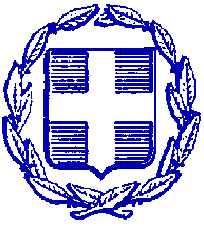 ΕΛΛΗΝΙΚΗ ΔΗΜΟΚΡΑΤΙΑΠΕΡΙΦΕΡΕΙΑ ΑΝΑΤΟΛΙΚΗΣ ΜΑΚΕΔΟΝΙΑΣ ΚΑΙ ΘΡΑΚΗΣΠΕΡΙΦΕΡΕΙΑΚΗ ΕΝΟΤΗΤΑ ΕΒΡΟΥΓΡΑΦΕΙΟ ΑΝΤΙΠΕΡΙΦΕΡΕΙΑΡΧΗΤαχ. Δ/νση: Καραολή & Δημητρίου 40Τ.Κ. 681 32, ΑλεξανδρούποληΠληροφορίες: Σοφία ΜελισσανίδουΤηλ.: 25513-50452E-mail: info@nomevrou.grinfo.evrou@pamth.gov.grΝα σταλεί με ηλεκτρονικό ταχυδρομείοΑλεξανδρούπολη, 21-11-2020              Αριθμ. Πρωτ. 2132ΠΡΟΣ: Όπως Πίνακας ΑποδεκτώνΟ ΑΝΤΙΠΕΡΙΦΕΡΕΙΑΡΧΗΣ ΕΒΡΟΥΔΗΜΗΤΡΙΟΣ ΠΕΤΡΟΒΙΤΣΟ ΑΝΤΙΠΕΡΙΦΕΡΕΙΑΡΧΗΣ ΕΒΡΟΥΔΗΜΗΤΡΙΟΣ ΠΕΤΡΟΒΙΤΣ